                ООО "ВЕЛИКОУСТЮГСКОЕ БЮРО ПУТЕШЕСТВИЙ"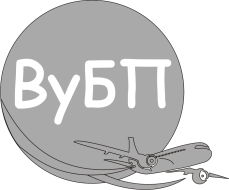                          Адрес: г.Великий Устюг, ул. Красная, 108а, оф.25; Тел. +7(81738)2-05-05; 2-10-10                         E-mail: vubp35@mail.ru, ИНН/КПП 3526035675/352601001 ПАО «БАНК СГБ»                            БИК 041909786 р/с 40702810200280001693, к/с 30101810800000000786Однодневное путешествие к Деду Морозу.                                                  2022-2023 г.Встреча на ст.Ядриха (Котлас). Переезд в Великий Устюг. Обзорная экскурсия по городу Старинный северный городок в любое время года очарователен. Его величественные храмы и купеческие дома непременно нужно увидеть: ц. Вознесения – наиболее впечатляющий городской храм и самый ранний памятник местного каменного зодчества, который удалось сохранить с 1648 года; особняк купца Усова XVIII в. в стиле классицизм; Соборное дворище, в центре которого возвышается величественный Успенский собор; действующий храм Прокопия Праведного - покровителя города.Обед. Поездка в загородную вотчину Деда Мороза: от самых главных ворот вотчины начинается тропа сказок. Эта дорожка полна интересных приключений и оживших героев любимых сказок. Здесь и Лесовичок Шишок свои истории рассказывает, скоморошки у волшебного колодца прибаутками обмениваются, Михайло Потапыч силой со своими гостями меряется, зайчата молодецкие забавы устраивают, бабушка Аушка рецептами волшебными да сборами делится, а мудрая сова загадки загадывает. Путь верный хоть и затейливый ведет к дому Деда Мороза. Терем у Деда Мороза большой, волшебный, гостеприимный и уютный. Круглый год радушный хозяин встречает своих гостей, а помощники Зимнего волшебника знакомят со всеми двенадцатью комнатами и рассказывают о жизни Деда Мороза. В свободное время все гости могут посетить и зимний сад, и ледяные горки, и ледник Деда Мороза. Отъезд.                                                                                           АГЕНТСКОЕ ВОЗНАГРАЖДЕНИЕ 10%       Примечание: скидка на дошкольника 500 руб.                        доплата за взрослого 500 руб.В стоимость путевки входит: питание – 1 обед, транспортное обслуживание по программе (встреча, проводы, поездка на вотчину), экскурсионное   обслуживание по программе;  услуги  экскурсовода - групповодаВ стоимость путевки на вотчине входит: тропа сказок, экскурсия по дому Деда Мороза, встреча с Дедом Морозом.За дополнительную плату можно заказать: - вручение верительной грамоты – 200 рублей                                                                          - игровая программа Забавы Бабы Жары – 250 рублей                                                                          - экскурсия в кузницу Деда Мороза –250 рублей            Данный вариант программы является предварительным. Фирма оставляет за собой право менять порядок проведения экскурсий или замену их на равноценные с сохранением общего количества и качества услуг. Мы всегда рады скорректировать программу и стоимость тура в соответствии с пожеланиями ваших заказчиков. Возможна замена и расширение перечня предлагаемых экскурсий. С окончательным вариантом программы туристы знакомятся в первый день при встрече с гидом.                                                               Транспорт фирмыТранспорт фирмыТранспорт фирмыТранспорт фирмыДаты заезда15+130+340+4Ноябрь-декабрь5630565050001-10 января575057705120Транспорт заказчикаТранспорт заказчикаТранспорт заказчикаТранспорт заказчикаНоябрь-декабрь3510324031901-10 января364033603320